For your convenience and to facilitate paper work,this form is an authorized Billing Note for your Finance Office.*   *   *   *   *   *   *   *   *   *   *   *   *   *   *   *   *   *   *   *   *   *   *   *   *   *   *   *The American Legion Division Office authorizes your school to make payment to the Local Post designated below.  Cost for each Candidate is $330.00.  This includes tuition, bus fare and materials for the Boys State Program.  Make payment to the Local Post designated below.  Total cost is the same for all attendees.Checks must be received by the Post by May 1st, 2023.Thank You!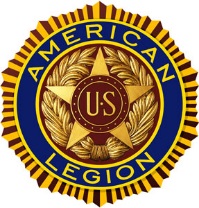 School:  ??? High SchoolBoys State Payment FormDateCity, State ZIPCounselor’s NameBoys Name(s)Please make checks payable to:American Legion Post #164P.O. Box 1171 • Katy, Texas 77492Memo — Boys Name / Boys State